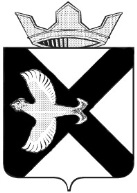 РАСПОРЯЖЕНИЕ31 августа 2022г.									№ 303рп.БоровскийТюменского муниципального районаВ соответствии с решением Думы муниципального образования поселок Боровский от 26.08.2021  №149 «Об утверждении Порядка поощрения органов местного самоуправления муниципального образования поселок Боровский за достижение Тюменской областью значений (уровней) показателей для оценки эффективности деятельности высших должностных лиц (руководителей высших исполнительных органов государственной власти) субъектов Российской Федерации и деятельности органов исполнительной власти субъектов Российской Федерации, утвержденных Указом Президента Российской Федерации от 04.02.2021 № 68»:Установить в 2022 году размеры премирования должностных лиц и работников за достижение Тюменской область за отчетный период  (2021 год) значений (уровней) показателей для оценки эффективности деятельности высших должностных лиц (руководителей высших должностных лиц (руководителей высших исполнительных органов государственной власти) субъектов Российской Федерации и деятельности исполнительной власти субъектов Российской Федерации, утвержденных Указом Президента Российской Федерации от 04.02.2021 № 68» согласно приложению к настоящему распоряжению.Установить, что размер премии должностному лицу и работнику определяется в соответствии с должностью, замещаемой на дату принятия распоряжения Правительства Российской Федерации, утверждающего распределения межбюджетных трансфертов из федерального бюджета бюджетам субъектов Российской Федерации за достижение показателей деятельности органов исполнительной власти субъектов Российской Федерации.Контроль за исполнением настоящего распоряжения оставляю за собой.Глава муниципального образования                                                   С.В. СычеваПриложение к распоряжению администрациимуниципального образованияпоселок Боровскийот  31.08.2022 303Размеры премирования должностных лиц и работников за достижение Тюменской область за отчетный период  (2021 год) значений (уровней) показателей для оценки эффективности деятельности высших должностных лиц (руководителей высших должностных лиц (руководителей высших исполнительных органов государственной власти) субъектов Российской Федерации и деятельности исполнительной власти субъектов Российской ФедерацииАДМИНИСТРАЦИЯМУНИЦИПАЛЬНОГО  ОБРАЗОВАНИЯПОСЕЛОК БОРОВСКИЙ№п/пНаименование должностиРазмер премирования, руб.1Заместитель главы сельского поселения19 000, 002Начальник отдела (на правах структурного подразделения)19 000,003Заведующий сектором19 000,004Главный специалист11 000,005Ведущий специалист11 000,006Специалисты по первичному воинскому учету10 000,007Инспектор по благоустройству10 000,008Водители10 000,009Уборщица5 499,50